   В конце сентября в МДОУ «Детский сад № 5 «Ленок» в рамках месячника по безопасности дорожного движения был организован досуг по ПДД  «Страна Правил дорожного движения». Особое внимание было уделено наличию у воспитанников светоотражающих элементов. Воспитатели в завершении мероприятия раздали светоотражающие элементы и обратились с просьбой к родителям, прикрепить фликеры на верхнюю одежду детей. Полная информация о мероприятии выложена на сайте в разделе «Родителям».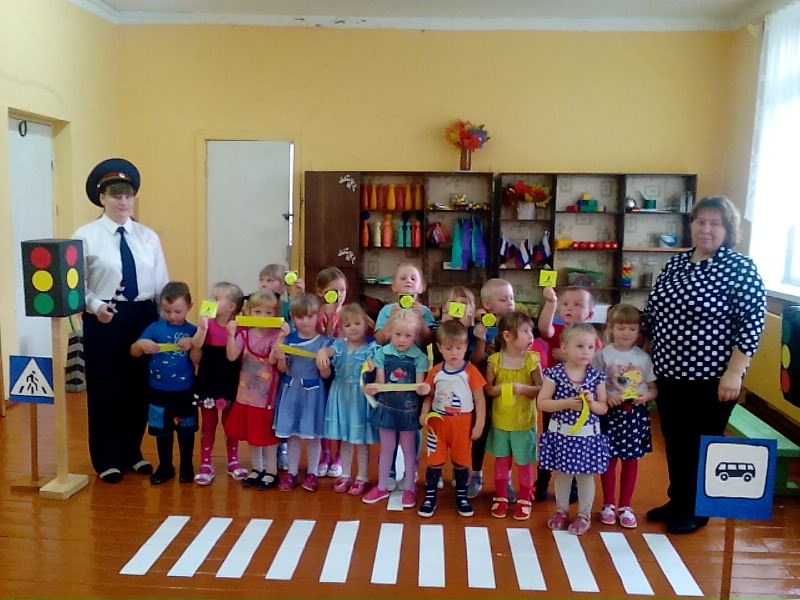 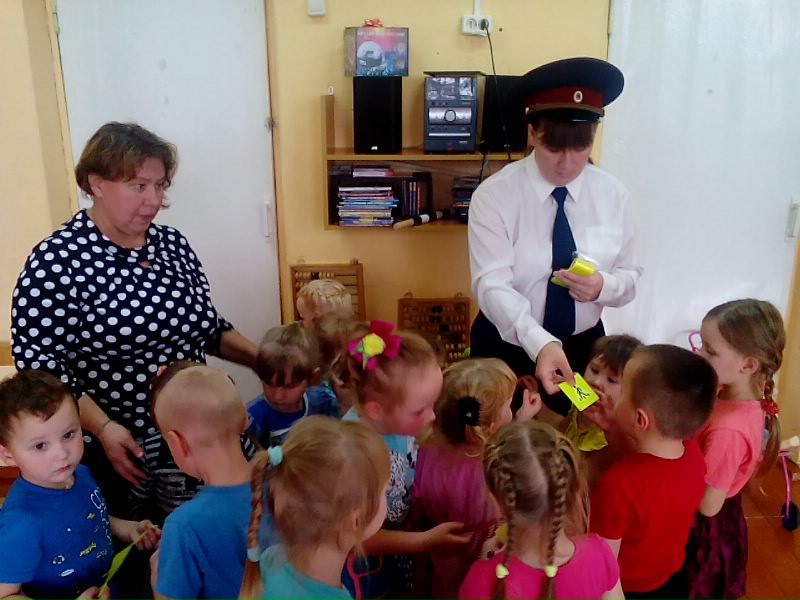 